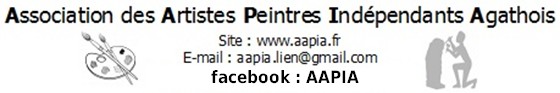 ANIMATION GALERIE DE HYPER UANIMATION GALERIE DE HYPER UParticipation financièreOui                 Non   xMontant :LieuGalerie HYPER UDatesDu lundi 14/03 au samedi 19/03/2022Horaires d’Ouverture au publicHoraires du magasinDate limite d'inscription5 mars 2022Nombre d’ExposantsEntre 14 ou 16 emplacements  suivant le nombre d'inscrits.ThèmeLibreFormatLibreNombre d'œuvresSelon espace individuelRéception / AccrochageLundi 14/03   à  8h 30VernissageDécrochage/RetraitSamedi 19/03    MatérielChaque artiste s’équipera de son matériel pour peindre et exposer. Table  pas plus de 2 mètres recouverte de tissu ou papier blanc. Des grilles seront fournies.L’exposant  doit peindre ou sculpter sur place pour animer.Les œuvres ne doivent pas être utilitaires.Animateur(s) / Responsable(s)Bernadette RIETTEInscriptionPar mail : aapia.lien@gmail.com Sur le site : www.peintresagathois.comPar courrier : Nadine GUILLOIS7 Chemin du Lavandin 34300 AGDE